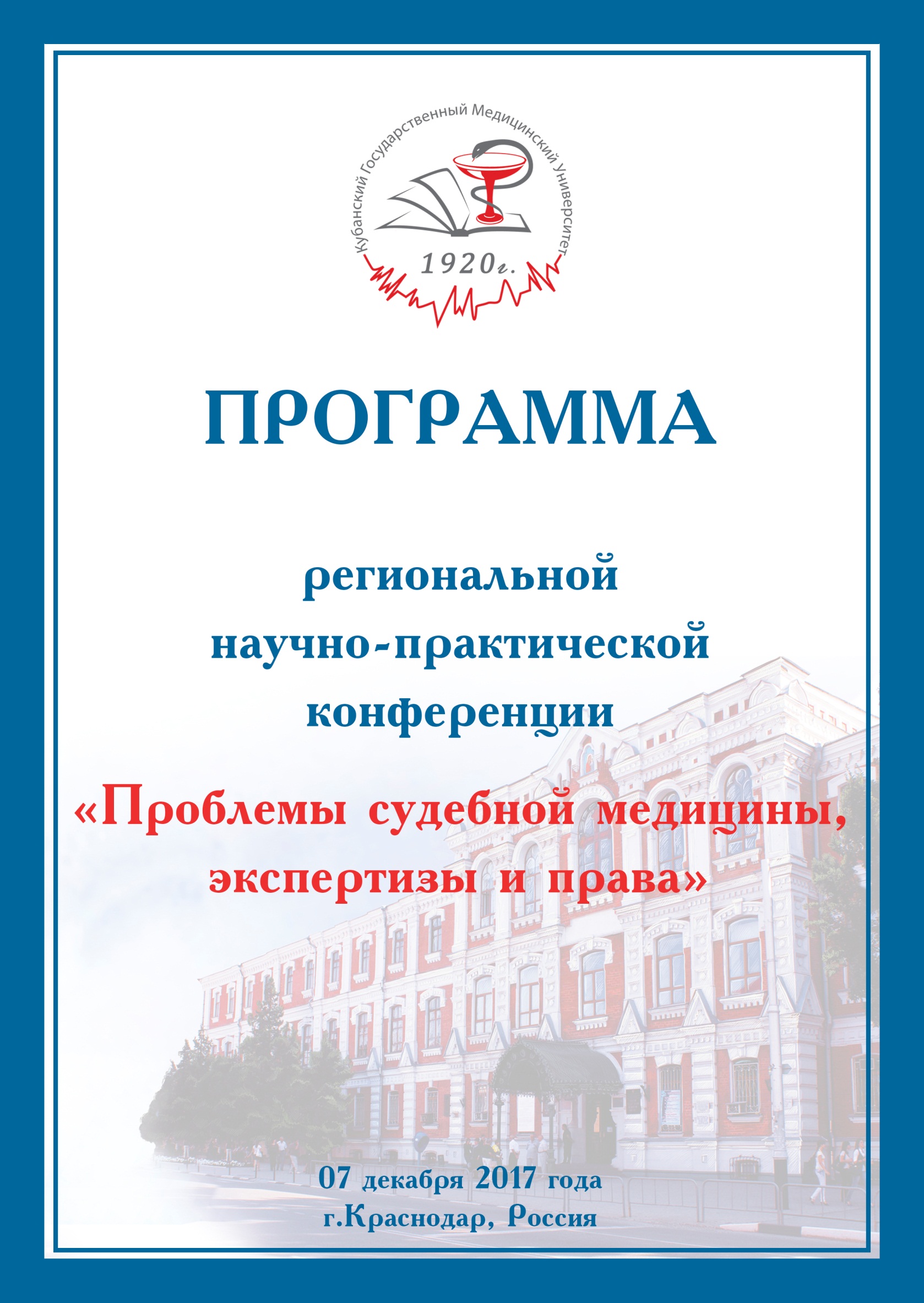 ФГБОУ ВО КубГМУ Минздрава России, г.Краснодар, ул.Седина, 4.Организаторы конференции:Федеральное государственное бюджетное образовательное учреждение высшего образования «Кубанский государственный медицинский университет» Министерства здравоохранения Российской ФедерацииПредседатель:Породенко В.А. – заведующий кафедрой судебной медицины ФГБОУ ВО КубГМУ Минздрава России, доктор медицинских наук, профессорГукасян А.Л. – начальник ГБУЗ «Судебно-медицинская экспертиза» Министерства здравоохранения Краснодарского края, кандидат медицинских наук09.00 – 09.30Регистрация участниковРегистрация участников09.30 – 09.45Приветственное словоАлексеенко Сергей Николаевич – ректор федерального государственного бюджетного образовательного учреждения высшего образования «Кубанский государственный медицинский университет» Министерства здравоохранения Российской Федерации, доктор медицинских наук, профессорПриветственное словоАлексеенко Сергей Николаевич – ректор федерального государственного бюджетного образовательного учреждения высшего образования «Кубанский государственный медицинский университет» Министерства здравоохранения Российской Федерации, доктор медицинских наук, профессор09.45 – 10.15Породенко Валерий Анатольевич – заведующий кафедрой судебной медицины ФГБОУ ВО КубГМУ Минздрава России, доктор медицинских наук, профессорО подготовке и переподготовке судебно-медицинских экспертов на современном этапеВ докладе будут представлены данные о обучении экспертов, о подготовке и переподготовке кадров для судебно-медицинской службы края и юга России через ординатуру с 2017 года с учетом ФГОС ВО третьего поколения и новых нормативных актов. В настоящее время кафедра обучает 5 клинических ординаторов, которые прошли процедуру первичной аккредитации до поступления в ординатуру. Также будут представлены сведения о проведенных сертификационных циклах и образовательных мероприятиях (конференциях, мастер-классах, семинар и т.д.) в рамках НМО для судебно-медицинских экспертов и организации первичной стажировки (профессиональная переподготовка) по судебно-медицинской экспертизе.В докладе будут представлены данные о обучении экспертов, о подготовке и переподготовке кадров для судебно-медицинской службы края и юга России через ординатуру с 2017 года с учетом ФГОС ВО третьего поколения и новых нормативных актов. В настоящее время кафедра обучает 5 клинических ординаторов, которые прошли процедуру первичной аккредитации до поступления в ординатуру. Также будут представлены сведения о проведенных сертификационных циклах и образовательных мероприятиях (конференциях, мастер-классах, семинар и т.д.) в рамках НМО для судебно-медицинских экспертов и организации первичной стажировки (профессиональная переподготовка) по судебно-медицинской экспертизе.10.15 – 10.45Травенко Елена Николаевна – доцент кафедры судебной медицины ФГБОУ ВО КубГМУ Минздрава России, кандидат медицинских наукКомплексная диагностика отравлений этанолом у лиц с алкоголь-индуцированной патологией печениВ докладе представлены морфологические критерии различных форм алкогольной болезни печени – адаптивной гепатопатии, стеатоза, гепатита и цирроза. Патоморфологические, судебно-химические и гистохимические эквиваленты отравления этиловым алкоголем на фоне различных форм АБП. Определены непосредственные причины смерти при отравлениях этанолом. Представлены примеры кодирования причин смерти по МКБ – 10 при этих состояниях.В докладе представлены морфологические критерии различных форм алкогольной болезни печени – адаптивной гепатопатии, стеатоза, гепатита и цирроза. Патоморфологические, судебно-химические и гистохимические эквиваленты отравления этиловым алкоголем на фоне различных форм АБП. Определены непосредственные причины смерти при отравлениях этанолом. Представлены примеры кодирования причин смерти по МКБ – 10 при этих состояниях.10.45 – 11.15Ломакина Людмила Иосифовна – доцент кафедры судебной медицины ФГБОУ ВО КубГМУ Минздрава России, кандидат медицинских наукАдминистративная ответственность медицинских работников в современных условияхВ докладе будет представлен анализ  административно-правового статуса медицинских организаций и их работников применительно к вопросам административной ответственности за правонарушения в сфере охраны здоровья и оказания медицинской помощи населению. Подчеркивается необходимость знаний законов и ответственности в современных условиях для принятия медицинскими работниками правомерных и нравственно проблемных решений в конкретных ситуациях, возникающих в процессе профессиональной медицинской деятельности.В докладе будет представлен анализ  административно-правового статуса медицинских организаций и их работников применительно к вопросам административной ответственности за правонарушения в сфере охраны здоровья и оказания медицинской помощи населению. Подчеркивается необходимость знаний законов и ответственности в современных условиях для принятия медицинскими работниками правомерных и нравственно проблемных решений в конкретных ситуациях, возникающих в процессе профессиональной медицинской деятельности.11.15 – 11.45Тулендинов Долгамир Равильевич – ст.преподаватель кафедры судебной медицины ФГБОУ ВО КубГМУ Минздрава РоссииОпыт и перспективы совместной клинико-экспертной работы образовательных и лечебных учреждений на примере кафедры судебной медицины и КГЦ СМППредставлен опыт клинико-экспертного взаимодействия лечебного учреждения и кафедры судебной медицины по улучшению качества оказания медицинской помощи жителям города Краснодар; проведен анализ дефектов и их причин возникновения при оказании экстренной медицинской помощи жителям г.Краснодара (по результатам судебно-медицинский вскрытий).Представлен опыт клинико-экспертного взаимодействия лечебного учреждения и кафедры судебной медицины по улучшению качества оказания медицинской помощи жителям города Краснодар; проведен анализ дефектов и их причин возникновения при оказании экстренной медицинской помощи жителям г.Краснодара (по результатам судебно-медицинский вскрытий).11.45 – 12.15Ануприенко Сергей Анатольевич – ассистент кафедры судебной медицины ФГБОУ ВО КубГМУ Минздрава РоссииСудебно-медицинские аспекты не смертельной автомобильной травмы в г.КраснодареВ докладе представлены современных сведения об особенностях внутрисалонной травмы у детей при ДТП, а также характере повреждений длинных трубчатых костей у пешеходов при столкновении с автомобилем. Представлен анализ оценки повреждений по степени причиненного вреда здоровья в современных условиях.В докладе представлены современных сведения об особенностях внутрисалонной травмы у детей при ДТП, а также характере повреждений длинных трубчатых костей у пешеходов при столкновении с автомобилем. Представлен анализ оценки повреждений по степени причиненного вреда здоровья в современных условиях.12.15 – 12.45Быстрова Елена Ивановна – доцент кафедры судебной медицины ФГБОУ ВО КубГМУ Минздрава России, кандидат медицинских наук,Ильина Анна Владимировна – ассистент кафедры судебной медицины ФГБОУ ВО КубГМУ Минздрава РоссииСудебно-медицинская диагностика скоропостижной смерти при ишемической болезни сердца на фоне алкогольной интоксикацииЦелью исследования, представленного в данном докладе, было выявление состояния АОФС при внезапной смерти от ИБС и ИБС на фоне алкогольной интоксикации. В докладе представлены данные по эпидемиологии ишемической болезни сердца на современной этапе, а также частоте встречаемости данной нозологии на фоне алкогольной интоксикации. Проведены исследования алкогольокисляющих ферментных систем (АОФС) и степени их активности на разных стадиях интоксикации и расширены представления о патогенезе внезапной смерти при ИБС и ИБС на фоне алкогольной интоксикации.Целью исследования, представленного в данном докладе, было выявление состояния АОФС при внезапной смерти от ИБС и ИБС на фоне алкогольной интоксикации. В докладе представлены данные по эпидемиологии ишемической болезни сердца на современной этапе, а также частоте встречаемости данной нозологии на фоне алкогольной интоксикации. Проведены исследования алкогольокисляющих ферментных систем (АОФС) и степени их активности на разных стадиях интоксикации и расширены представления о патогенезе внезапной смерти при ИБС и ИБС на фоне алкогольной интоксикации.12.45 – 13.30 Внепрограммный докладВнепрограммный доклад13.30 – 14.15Дискуссия. Ответы на вопросы.Дискуссия. Ответы на вопросы.14.15 – 15.00Закрытие конференцииЗакрытие конференции